Mount Laurel Township’s 150th Celebration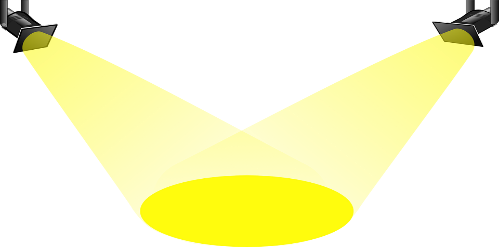 Main Stage Entertainment12:00 – Opening Ceremonies Mount Laurel Police Department Honor Guard, Girl Scouts & Boy Scouts – Flag PresentationNational Anthem: 12:15Proclamations:Faye BerlinDorothea Meder, Patricia Halbe, Janis McManusKole BlackRamblewood Garden CenterJarry JonesEthel Lawrence & Family12:30 Sensational Soul Cruisers1:15Time Capsule – By Police Building entrance1:35Sensational Soul Cruisers2:20Break2:40Sensational Soul Cruisers duration of the event